MaltaMaltaMaltaMaltaDecember 2029December 2029December 2029December 2029MondayTuesdayWednesdayThursdayFridaySaturdaySunday123456789Immaculate Conception10111213141516Republic Day1718192021222324252627282930Christmas Day31NOTES: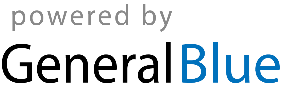 